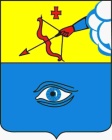 ПОСТАНОВЛЕНИЕ__28.12.2020__                                                                                            № 24/16г. ГлазовОб утверждении Порядка проведения общественных обсуждений по определению границ прилегающих территорий, на которых не допускается розничная продажа алкогольной продукции и розничная продажа алкогольной продукции при оказании услуг общественного питания, на территории муниципального образования «Город Глазов»В соответствии с пунктом 8 статьи 16 Федерального закона от 22.11.1995 N 171-ФЗ «О государственном регулировании производства и оборота этилового спирта, алкогольной и спиртосодержащей продукции и об ограничении потребления (распития) алкогольной продукции», Законом Удмуртской Республики от 04.10.2011 N 44-РЗ «Об ограничении розничной продажи алкогольной продукции на территории Удмуртской Республики», руководствуясь Уставом муниципального образования «Город Глазов», ПОСТАНОВЛЯЮ:1. Утвердить прилагаемый Порядок проведения общественных обсуждений по определению границ прилегающих территорий, на которых не допускается розничная продажа алкогольной продукции и розничная продажа алкогольной продукции при оказании услуги общественного питания, на территории муниципального образования «Город Глазов».2.  Настоящее постановление подлежит официальному опубликованию.3. Контроль   за   исполнением   постановления   оставляю за собой.Глава города Глазова						          	     С.Н. КоноваловАдминистрация муниципального образования «Город Глазов» (Администрация города Глазова) «Глазкар» муниципал кылдытэтлэн Администрациез(Глазкарлэн Администрациез)Утвержден
постановлениемАдминистрации города Глазоваот 28.12.2020 г. № _24/16_ Порядок проведения общественных обсужденийпо определению границ прилегающих территорий, на которых не допускается розничная продажа алкогольной продукции и розничная продажа алкогольной продукции при оказании услуги общественного питания, на территории муниципального образования «Город Глазов»          1. Настоящий Порядок определяет процедуру и сроки проведения общественных обсуждений по определению границ прилегающих территорий, на которых не допускается розничная продажа алкогольной продукции и розничная продажа алкогольной продукции при оказании услуг общественного питания, на территории муниципального образования «Город Глазов» (далее - Общественные обсуждения).2. Проведение Общественных обсуждений осуществляется в отношении проектов постановлений Администрации города Глазова, определяющих границы территорий, прилегающих к зданиям, строениям, сооружениям, помещениям и местам, на которых не допускается розничная продажа алкогольной продукции и розничная продажа алкогольной продукции при оказании услуг общественного питания, указанных в статье 16 «Федерального закона от 22.11.1995 N 171-ФЗ «О государственном регулировании производства и оборота этилового спирта, алкогольной и спиртосодержащей продукции и об ограничении потребления (распития) алкогольной продукции» и Законе Удмуртской Республики от 04.10.2011 N 44-РЗ «Об ограничении розничной продажи алкогольной продукции на территории Удмуртской Республики» (далее - Проекты постановлений).3. Организатором общественных обсуждений является Администрация города Глазова.Ответственным за организационное обеспечение проведения Общественных обсуждений является управление экономики, развития города, промышленности, потребительского рынка и предпринимательства Администрации г. Глазова (далее-Управление).4. В целях проведения Общественных обсуждений Управление размещает Проект постановления на официальном сайте Администрации города Глазова  в сети Интернет.5. Процедура проведения Общественных обсуждений состоит из следующих этапов:1) уведомление о начале Общественных обсуждений (далее - Уведомление);2) размещение Проекта постановления на официальном сайте Администрации города Глазова  в сети Интернет;3) прием предложений и замечаний к Проекту постановления;4) подготовка и оформление протокола общественных обсуждений.6. Уведомление подготавливается Управлением по форме согласно приложению 1 к настоящему Порядку, подлежит опубликованию в средствах массовой информации и размещению на официальном сайте Администрации города Глазова  в сети Интернет не позднее чем за десять дней до размещения Проекта постановления на официальном сайте Администрации города Глазова  в сети Интернет.7. Общественные обсуждения проводятся публично и открыто. Участниками Общественного обсуждения Проекта постановления являются граждане, достигшие возраста 18 лет, проживающие на территории муниципального образования «Город Глазов», общественные объединения и иные организации, интересы которых затрагиваются Проектом постановления.8. Участие в Общественных обсуждениях является добровольным и свободным. Участники Общественных обсуждений вправе свободно выражать свое мнение и вносить предложения по вопросам, вынесенным на Общественные обсуждения.9. Предложения и замечания направляются в период проведения Общественных обсуждений в письменной форме и в электронной форме в адрес Управления.10. Продолжительность Общественных обсуждений составляет 30 календарных дней со дня размещения проекта постановления на официальном сайте Администрации города Глазова  в сети Интернет.11. Предложения и замечания, поступившие после срока окончания проведения Общественных обсуждений, не учитываются.12. Предложения и замечания участников Общественных обсуждений носят рекомендательный характер при определении границ прилегающих территорий, на которых не допускается розничная продажа алкогольной продукции и розничная продажа алкогольной продукции при оказании услуг общественного питания, на территории муниципального образования  «Город Глазов».13. По результатам проведения Общественных обсуждений Управление подготавливает и оформляет протокол Общественных обсуждений по форме согласно приложению N 2 к настоящему Порядку.14. Протокол общественных обсуждений размещается на официальном сайте Администрации города Глазова  в сети Интернет не позднее чем через 10 рабочих дней после окончания срока проведения Общественных обсуждений.Приложение 1
к Порядку
проведения Общественных обсуждений
УВЕДОМЛЕНИЕ О НАЧАЛЕ ОБЩЕСТВЕННЫХ ОБСУЖДЕНИЙ«____» ___________ 20__ года							N __________
Наименование Проекта постановления:___________________________________________________________________________Перечень информационных материалов к Проекту постановления:______________________________________________________________________________Ответственным за организационное обеспечение проведения Общественных обсуждений является управление экономики, развития города, промышленности, потребительского рынка и предпринимательства Администрации г. Глазова.Почтовый адрес Управления: Удмуртская Республика, 427621, г. Глазов, ул. Динамо, д. 6, кабинет 228, телефон-  8 (341-41)  6-61-16; 6-60-83, econom06@glazov-gov.ru. Проект постановления _________________________________________ будет размещен на официальном сайте Администрации города Глазова в сети Интернет.  ______________________________________________________________________________Прием предложений и замечаний по Проекту постановления:с "_____" _____________20______ года  по "_____" ______________20 года Предложения и замечания участниками Общественных обсуждений вносятся в свободной форме с обязательным указанием: для физических лиц - фамилии, имени, отчества (при наличии), даты рождения, адреса места жительства (регистрации), для юридических лиц - наименования, основного государственного регистрационного номера, места нахождения и адреса с приложением документов, подтверждающих такие сведения:в электронной форме: econom06@glazov-gov.ru в письменной форме по адресу: Удмуртская Республика, 427621, г. Глазов, ул. Динамо, д. 6, кабинет 228. Внесенные предложения и замечания не рассматриваются в случае выявления факта  представления участником Общественных обсуждений недостоверных сведений.Приложение 2
к Порядку
проведения Общественных обсуждений

ПРОТОКОЛ ОБЩЕСТВЕННЫХ ОБСУЖДЕНИЙ
г. Глазов  						«___» _______________20_____ года Наименование Проекта постановления:___________________________________________________________________________Ответственное за организационное обеспечение проведения Общественных обсуждений - управление экономики, развития города, промышленности, потребительского рынка и предпринимательства Администрации г. Глазова.Почтовый адрес Управления: Удмуртская Республика, 427621, г. Глазов, ул. Динамо, д. 6, кабинет 228, телефон-  8 (341-41)  6-61-16; 6-60-83, econom06@glazov-gov.ru. Уведомление о начале Общественных обсуждений от «____» ___________20______года  N ___ опубликовано:____________________________________________________________________________________________________________________________________________________________Прием предложений и замечаний участников Общественных обсуждений осуществлялся в период: с "_____" _____________20______ года   по "_____" ______________20 года Предложения и замечания, поступившие в ходе проведения  Общественных обсуждений:________________________________________________________________________________________________________________________________________________________________________________________________________________________________Начальник (заместитель начальника) управления экономики, развития города, промышленности, потребительского рынка и предпринимательства Администрации г. Глазова ___________________ (И.О. Фамилия)
Приложение:1. Перечень принявших участие в рассмотрении проекта участников общественных обсуждений.